ČETRTEK, 7.5.2020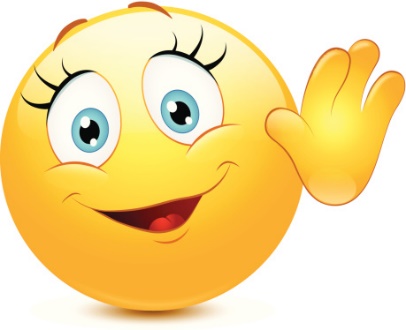 ŠPORTZa današnjo nalogo imaš en teden časa.Opravil boš pohod. Izberi pot, ki jo dobro poznaš. Primerno se obuj in obleci. Poskrbi za varnost.Na eni izmed točk med potjo se fotografiraj.Ko se vrneš, zapiši potek poti (začetek poti – vmesne točke – konec poti).Potek poti in fotografijo mi pošlji na e-naslov do naslednjega četrtka (14.5.), ker bo ta naloga ocenjena.MATEMATIKAReši naloge v delovnem zvezku Radovednih 5, 3. del, str. 80.Če želiš, lahko rešiš tudi naloge v delovnem zvezku Znam za več na straneh 62 in 63.DRUŽBAPonovi snov v učbeniku od strani 58 do 67. Pomagaj si z vprašanji v zelenih okvirčkih.NARAVOSLOVJE IN TEHNIKAPreberi snov v učbeniku na straneh 71 in 72.Na povezavi si lahko ogledaš tudi posnetek:https://www.radovednih-pet.si/vsebine/rp4-nit-sdz-osn/#V zvezek napiši naslov Po žicah teče električni tok in prepiši spodnje besedilo. Če želiš, lahko še sam kaj dopišeš ali narišeš.Elektrika je oblika energije, ki je ne moremo videti, a je povsod okrog nas. V elektrarnah s pomočjo naprav proizvajamo elektriko oz. pretvarjamo eno izmed oblik energije v električno energijo.hidroelektrarna:  energija vode  električna energija  termoelektrarna:  energija pare  električna energijavetrna elektrarna:  energija vetra  električna energijajedrska elektrarna:  energija delcev urana  električna energijasončna elektrarna:  energija Sonca  električna energijaTako kot vodni tok teče po ceveh, električni tok (majhni delci) teče po žicah in kablih.Kako pride elektrika do nas:                        daljnovod                                       električno omrežjeELEKTRARNA                   TRANSFORMATORSKA                               STAVBE                                                      POSTAJA                                          (porabniki)Napetost električne napeljave v naših domovih znaša 230 voltov (V). Električna napetost nad 24 voltov je lahko za človeka škodljiva ali smrtno nevarna.Nariši znak za nevarnost visoke napetosti (učbenik str. 74).Razmisli in ustno odgovori, kakšni so previdnostnih ukrepi pri ravnanju z elektriko. Na kaj moraš biti pozoren oz. česa ne smeš početi?